                                                                                                                         Utorak, 12.5.2020.Dobro jutro, dragi đaci! Danas ćete ponoviti neke sadržaje o kojima ste već do sada učili.PRIRODA I DRUŠTVOPonavljamo uz Školu na Trećem.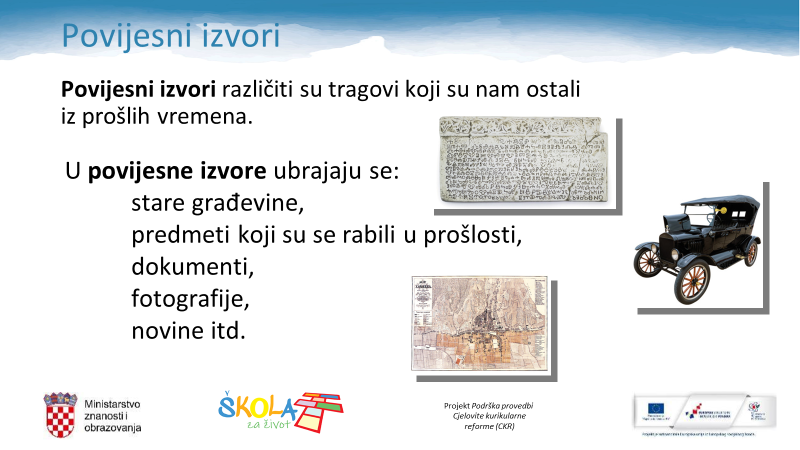 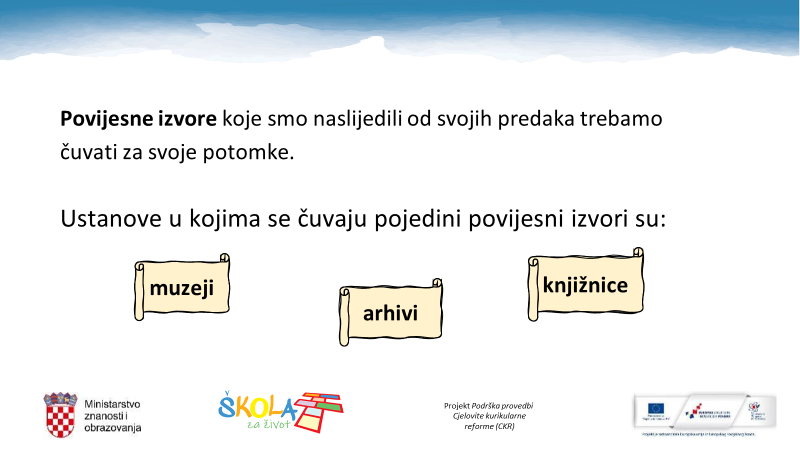 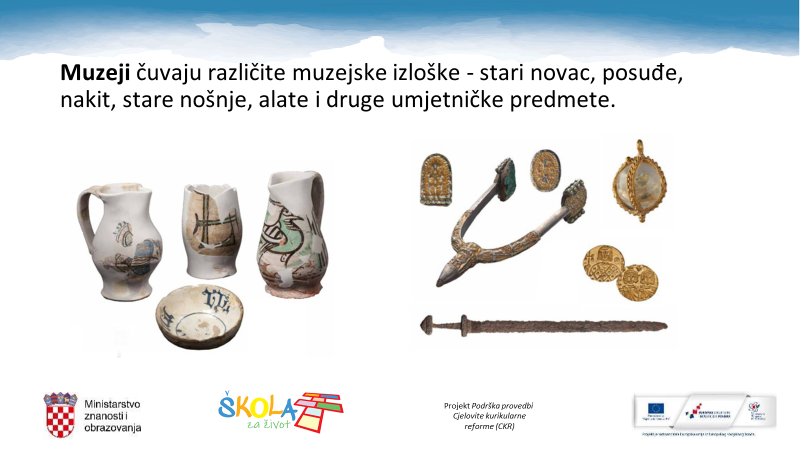 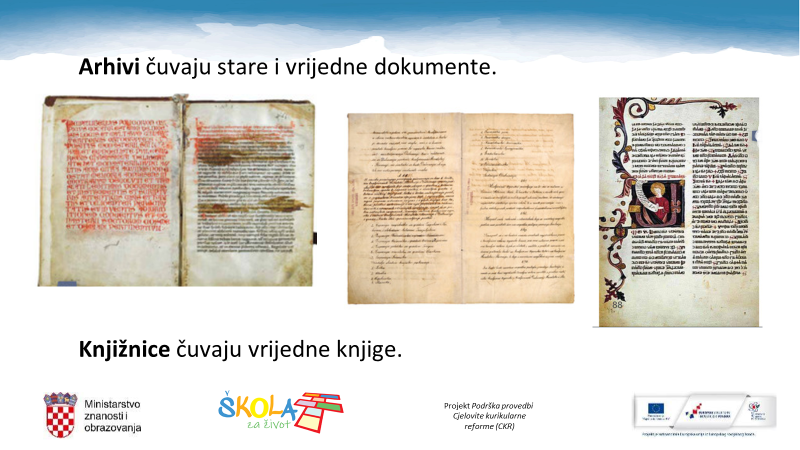 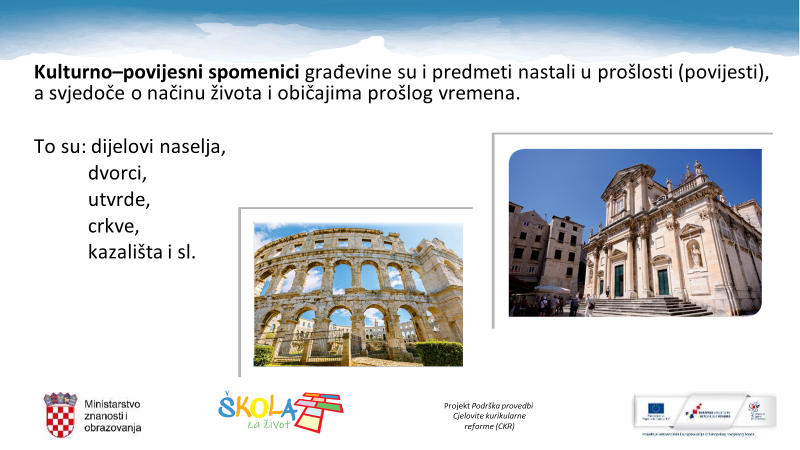 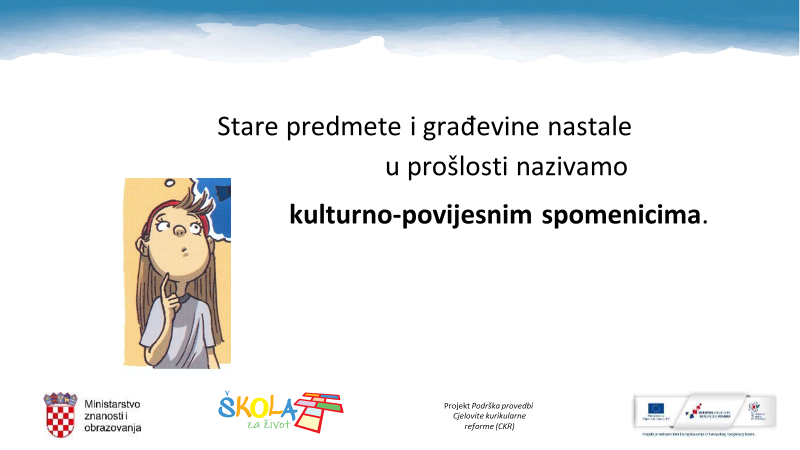 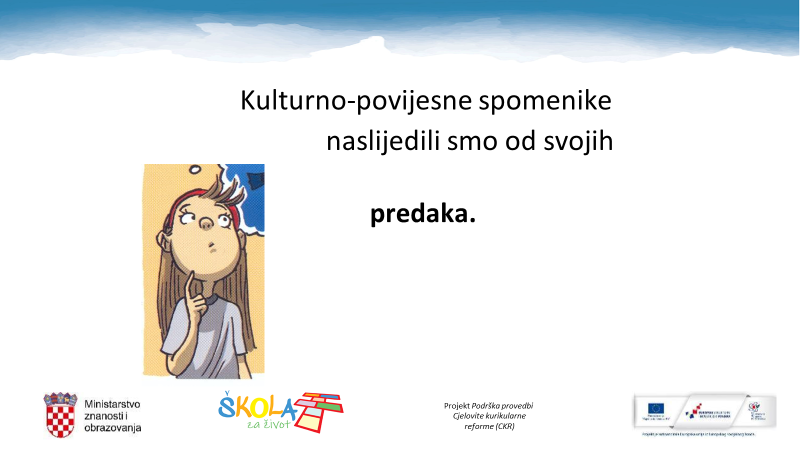 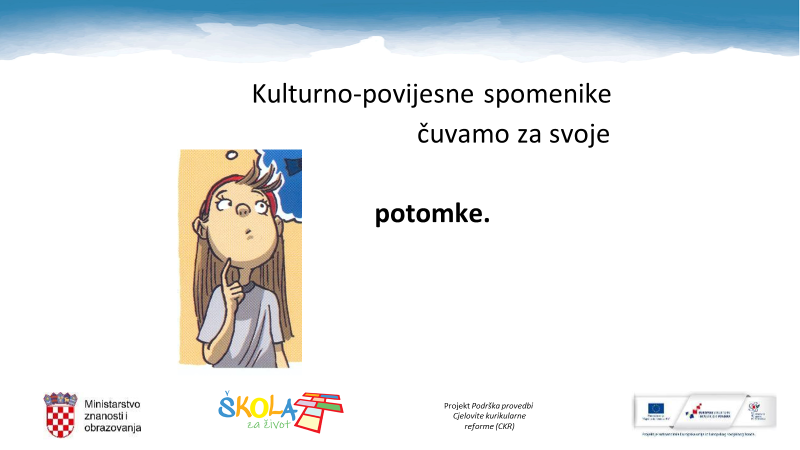 U bilježnicu nacrtaj i napiši koji ti se KULTURNO – POVIJESNI SPOMENIK najviše sviđa u našem zavičaju i zašto.TZKVježbaj s nama/ HRT3HRVATSKI JEZIKPripremite udžbenik Zlatna vrata 3, str.,140., 141.Naglas pročitajte  tekst Putnici, Mirjane Markele.Usmeno odgovorite na pitanja ispod teksta. U pisanku prepiši:                                     Putnici                                               Mirjana Markela              Mjesto radnje: dvorište            Vrijeme radnje: jednog sunčanog dana            Djecu mašta vodi na put oko svijeta. U igri se često i posvađaju.  Rješavajte zadatke iz radne bilježnice, str. 118. Intervjuirajte vaše djedove i bake. Saznajte kako su se oni igrali. Nauči tekst točno i izražajno čitati. Snimi zvuk i pošalji u grupu.MATEMATIKAJoš ćemo uvježbavati pisano dijeljenje dvoznamenkastoga i troznamenkastoga broja jednoznamenkastim.Uz glasno objašnjenje rješavajte zadatke u  radnoj bilježnici, str. 115. str. 116.Provjerite točnost uz rješenja koja ću vam poslati.Riješi: Moj sretni broj 3, zbirka zadataka, str. 113. (fotografiraj i pošalji učiteljici)Dod.n.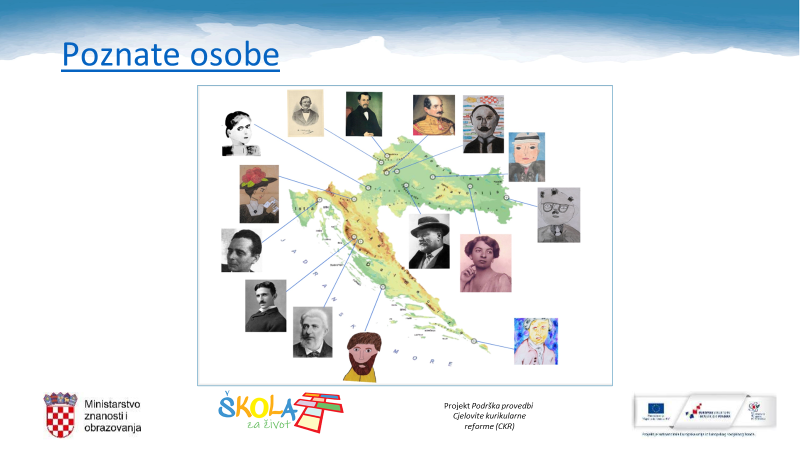 Izdvojite jednu poznatu osobu(o kojoj niste do sad pisali)  te o njoj napišite nekoliko zanimljivosti.Zanimljivosti pošaljite u grupu